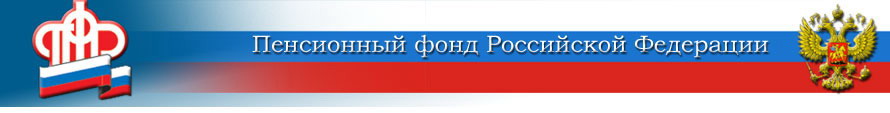 ОПФР по Калужской области Государственное учреждение-Управление Пенсионного фондаРоссийской Федерациив Дзержинском районе Калужской области (межрайонное)        ___________________________________________________            249832 г.Кондрово,     			          телефон: (48434) 3 –95 –15 3-95-48         ул.Кооперативная, 3а.                                            факс:       (48434) 3 –95 – 34Изменить решение о смене пенсионного фонда можно до конца декабряУПФР в Дзержинском районе Калужской области (межрайонное) напоминает, что граждане, которые в течение 2019 года подали заявление о переводе пенсионных накоплений в новый пенсионный фонд, могут до конца года изменить свое решение и отказаться от такого перевода. Для этого необходимо подать соответствующее уведомление в любую клиентскую службу Пенсионного фонда России или через личный кабинет на портале Госуслуг.Уведомление в ПФР подается лично либо через представителя, для подачи уведомления через портал Госуслуг необходима электронная квалифицированная подпись. Она выдается удостоверяющими центрами, аккредитованными Минкомсвязью России (подробнее о том, как получить и использовать электронную квалифицированную подпись).Уточнить, какой пенсионный фонд управляет накоплениями и подавалось ли заявление о его смене в этом году, можно в клиентской службе Пенсионного фонда России или личном кабинете на сайте ПФР и портале Госуслуг.Прием заявлений о переводе пенсионных накоплений в новый фонд завершился 1 декабря. По предварительным данным, было подано 344,7 тыс. заявлений, из них 260,1 тыс. (75,5%) – через портал Госуслуг, и 84,6 тыс. заявлений (24,5%) при личном обращении граждан в территориальный орган ПФР.Всем участникам переходной кампании, согласно вступившему в силу в этом году порядку, направлено 3 670 тыс. уведомлений о возможной потере инвестиционного дохода в случае досрочного перевода средств. Наибольшая часть уведомлений предоставлена через портал Госуслуг. Таким образом, лишь 10% граждан, получивших данное уведомление, все-таки осуществили перевод своих пенсионных накоплений.Информирование о последствиях преждевременной смены пенсионного фонда – одна из новых мер, введенных с 2019 года. Помимо этого, также ограничен перечень каналов, через которые можно подать заявление о переводе пенсионных накоплений. Оба изменения направлены на то, чтобы повысить информированность граждан о возможных потерях при переводе средств пенсионных накоплений, а также предотвратить случаи мошенничества при их переводе от одного страховщика к другому.УПФР в Дзержинском районе                                                                                                                                                                                                                                                                 Калужской области (межрайонное)12.12.19.  